Гуманитарный проект учреждения культуры«Слонимский драматический театр»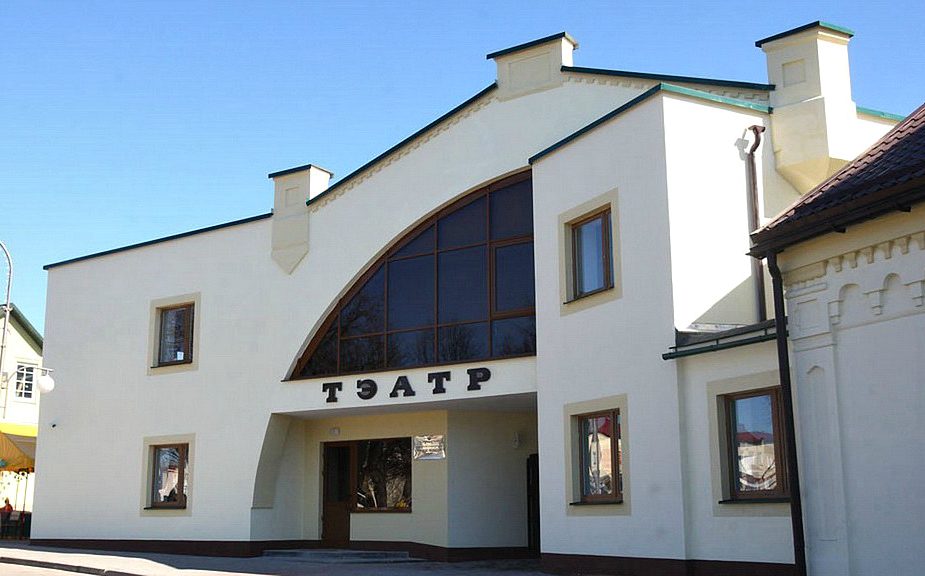 Humanitarian project of the cultural institution«Slonim drama theater» Наименование проекта: Cтудия театрального искусства «Театр для всех»Наименование проекта: Cтудия театрального искусства «Театр для всех»Срок реализации проекта: 24 месяцаСрок реализации проекта: 24 месяцаОрганизация – заявитель предлагающая проект: государственное учреждение культуры «Слонимский драматический театр».Организация – заявитель предлагающая проект: государственное учреждение культуры «Слонимский драматический театр».Цели проекта: формирование у детей и подростков интереса к истории возникновения театра, а также к современной театральной деятельности, развитие артистических способностей.Цели проекта: формирование у детей и подростков интереса к истории возникновения театра, а также к современной театральной деятельности, развитие артистических способностей.Задачи, планируемые к выполнению в рамках реализации проекта:- обучить теоретическим знаниям, умениям и навыкам в области театрального искусства;- развить творческие и актерские навыки у детей через совершенствование речевой культуры, научить владеть приёмами пластической выразительности; - сформировать представление о театральных профессиях: актера, режиссера, художника, балетмейстера, музыканта, дирижера, гримера, декоратора, костюмера, осветителя, и иных.Задачи, планируемые к выполнению в рамках реализации проекта:- обучить теоретическим знаниям, умениям и навыкам в области театрального искусства;- развить творческие и актерские навыки у детей через совершенствование речевой культуры, научить владеть приёмами пластической выразительности; - сформировать представление о театральных профессиях: актера, режиссера, художника, балетмейстера, музыканта, дирижера, гримера, декоратора, костюмера, осветителя, и иных.Целевая группа: - дети;- подростки.Целевая группа: - дети;- подростки.Краткое описание мероприятий  в рамках проекта:- привлечение специалистов театра;- создание студии театрального искусства;- пошив сценических костюмов для детской студии театрального искусства;- изготовление декораций, бутафории;- приобретение светового оборудования;- приобретение микроавтобуса;- пошив одежды сцены зала.Краткое описание мероприятий  в рамках проекта:- привлечение специалистов театра;- создание студии театрального искусства;- пошив сценических костюмов для детской студии театрального искусства;- изготовление декораций, бутафории;- приобретение светового оборудования;- приобретение микроавтобуса;- пошив одежды сцены зала.Общий объём финансирования (в долларах США) – 110 000Общий объём финансирования (в долларах США) – 110 000Источник финансированияОбъём  финансирования (в долларах США)– 100 000средства донора100 000софинансирование10 000Место реализации проекта: Республика Беларусь, Гродненская область, г.Слоним.Место реализации проекта: Республика Беларусь, Гродненская область, г.Слоним.Контактное лицо: Ткачёв Алексей Николаевич – директор государственного учреждения культуры «Слонимский драматический театр». Тел:  8 01562 5 02 18; +375 44 5438753.Контактное лицо: Ткачёв Алексей Николаевич – директор государственного учреждения культуры «Слонимский драматический театр». Тел:  8 01562 5 02 18; +375 44 5438753.Name of the project: Name of the project: The term of the project: 2020-2021.The term of the project: 2020-2021.The applicant organization proposing the project: state cultural institution «Slonim drama theater»The applicant organization proposing the project: state cultural institution «Slonim drama theater»The goals of the project: formation of children and adolescents ' interest in the history of the theater, as well as in modern theater activities, development of artistic abilities.The goals of the project: formation of children and adolescents ' interest in the history of the theater, as well as in modern theater activities, development of artistic abilities.     5. Tasks planned for implementation in the framework of the project: - teach theoretical knowledge, skills and skills in the field of theatrical art; - develop creative and acting skills in children through improving speech culture, teach them to master the techniques of plastic expression;  - to form an idea of theatrical professions: actor, Director, artist, choreographer, musician, conductor, make-up artist, decorator, costume designer, lighting designer, and others.      5. Tasks planned for implementation in the framework of the project: - teach theoretical knowledge, skills and skills in the field of theatrical art; - develop creative and acting skills in children through improving speech culture, teach them to master the techniques of plastic expression;  - to form an idea of theatrical professions: actor, Director, artist, choreographer, musician, conductor, make-up artist, decorator, costume designer, lighting designer, and others. Target group:- children; - teenagers.Target group:- children; - teenagers.Brief description of the project activities: - attracting specialists of the theatre; - creating a children 's theater art studio; - sewing stage costumes for children 's theater art Studio; - production of decorations, props; - purchase of lighting equipment; - purchase of a minibus; - tailoring of the hall stage .Brief description of the project activities: - attracting specialists of the theatre; - creating a children 's theater art studio; - sewing stage costumes for children 's theater art Studio; - production of decorations, props; - purchase of lighting equipment; - purchase of a minibus; - tailoring of the hall stage .Total amount of financing (in US dollars) -  110 000Total amount of financing (in US dollars) -  110 000Source of financing:district budgetThe amount of funding (in US dollars) – 100 000donor funds100 000co-financing10 000Location of the project: Republic of Belarus, Grodno region, Slonim.Location of the project: Republic of Belarus, Grodno region, Slonim.Contact person: Alexey Tkachev - director of the state cultural institution «Slonim drama theater». Tel: 8 01562 5 02 18; +375 44 5438753.Contact person: Alexey Tkachev - director of the state cultural institution «Slonim drama theater». Tel: 8 01562 5 02 18; +375 44 5438753.